Заключениена проект решения Совета депутатов сельского поселения Красноленинский «О бюджете сельского поселения Красноленинский на 2021 год и плановый период 2022 и 2023 годов»Общие положения	Заключение контрольно-счетной палаты Ханты-Мансийского района на проект решения Совета депутатов сельского поселения Красноленинский «О бюджете сельского поселения Красноленинский               на 2021 год и плановый период 2022 и 2023 годы» (далее – Проект решения, Решение о бюджете) подготовлено в соответствии                                     с требованиями Бюджетного кодекса РФ, Положения об отдельных вопросах организации и осуществления бюджетного процесса в сельском поселении Красноленинский, утвержденного решением Совета депутатов сельского поселения Красноленинский от 11.11.2019 № 25 (с учетом изменений от  12.05.2020 № 16) (далее – Положение о бюджетном процессе), Положения о Контрольно-счетной палате Ханты-Мансийского района (далее – КСП ХМР), утвержденного решением Думы                                  Ханты-Мансийского района от 22.12.2011 № 99.	Решением Совета депутатов сельского поселения Красноленинский                 от  16.10.2020 № 30 «О приостановлении действия Положения                                  об отдельных вопросах организации и осуществления бюджетного процесса в сельском поселении Красноленинский, принятом                                        в соответствии с  Федеральным законом от 12.11.2019 № 367-ФЗ                              «О приостановлении действия отдельных положений Бюджетного кодекса Российской Федерации и установлении особенностей исполнения бюджетов бюджетной системы Российской Федерации в 2020 году» приостановлено до 1 января 2021 года действие отдельных статей Положения о бюджетном процессе сельского поселения (далее – решение от  16.10.2020 № 30_.	В КСП ХМР Решение о бюджете представлено и.о.главы сельского поселения Красноленинский 03.12.2020, в соответствии с пунктом                       2.3. решения  от  16.10.2020 № 30, согласно которому Проект решения направляется в КСП ХМР администрацией поселения в срок не позднее              15 декабря текущего года. Проект решения внесен администрацией сельского поселения                  на рассмотрение представительного органа сельского поселения (Совет депутатов) 01.12.2020, с соблюдением срока, предусмотренного пунктом 2.2. решения  от  16.10.2020 № 30.	Принцип прозрачности (открытости), предусмотренный                   статьей 36 Бюджетного кодекса РФ в части Проекта решения соблюден. Проект решения размещен на официальном сайте                                    13.11.2020, постановление от 13.11.2020 № 60 "О назначении и проведении публичных слушаний по проекту решения Совета депутатов сельского поселения Красноленинский «О бюджете сельского поселения Красноленинский на 2021 год и плановый период 2022-2023 годы» размещено на официальном сайте 13.11.2020, публичные слушания проведены 30.11.2020, протокол публичных слушаний по проекту бюджета сельского поселения Красноленинский на 2021 год и плановый период 2022 и 2023 годов и заключение по результатам публичных слушаний cформированы 30.11.2020.	В  соответствии с требованиями пункта 3 статьи 184 Бюджетного кодекса РФ, пункта 4 статьи 4 Положения о бюджетном процессе, сельским поселением в КСП ХМР одновременно с Проектом решения представлено распоряжение администрации сельского поселения  Красноленинский от 23.10.2020 № 141а-р «Об утверждении плана мероприятий по составлению проекта бюджета сельского поселения Красноленинский на очередной 2021 год и плановый период                   2022-2023 годы».	Документы и материалы в КСП ХМР предоставлены в соответствии с требованиями статьи 184.2. Бюджетного кодекса РФ. 	Проектом решения предусмотрены следующие приложения:Проектом решения предусмотрены следующие приложения:	1. Перечень главных администраторов доходов бюджета сельского поселения Красноленинский,	2. Перечень главных администраторов источников финансирования дефицита бюджета сельского поселения Красноленинский,	3. Распределение бюджетных ассигнований по разделам, подразделам классификации расходов бюджета сельского поселения               Красноленинский на 2021 год,	4. В представленном Проекте решения у Приложения 4 отсутствует наименование. Исходя из содержания приложения, КСП ХМР рекомендует дополнить приложение 4 наименованием:  «Распределение бюджетных ассигнований по разделам, подразделам классификации расходов бюджета сельского поселения Красноленинский на 2022-2023 годы»,5. Ведомственная структура расходов бюджета сельского поселения Красноленинский на 2021 год,6. Ведомственная структура расходов бюджета сельского поселения Красноленинский на 2022-2023 годы,	7. Распределение бюджетных ассигнований по разделам, подразделам, целевым статьям (муниципальным программам                                   и непрограммным направлениям деятельности), группам (группам                          и подгруппам)  видов расходов, классификации расходов бюджета  сельского поселения Красноленинский на 2021 год,8. Распределение бюджетных ассигнований по разделам, подразделам, целевым статьям (муниципальным программам                                   и непрограммным направлениям деятельности), группам (группам                          и подгруппам)  видов расходов, классификации расходов бюджета  сельского поселения Красноленинский на плановый период                    2022-2023 годы,9. Распределение бюджетных ассигнований по целевым статьям (муниципальным программам и непрограммным направлениям деятельности), группам (группам и подгруппам) видов расходов классификации расходов бюджета сельского поселения Красноленинский на 2021 год,10. Распределение бюджетных ассигнований по целевым статьям (муниципальным программам и непрограммным направлениям деятельности), группам (группам и подгруппам) видов расходов классификации расходов бюджета сельского поселения Красноленинский на плановый период 2022-2023 годы,11. Источники финансирования дефицита бюджета сельского поселения Красноленинский на 2021 год,12. Источники финансирования дефицита бюджета сельского поселения Красноленинский на период 2022 и 2023 годы,13. Объем межбюджетных трансфертов, получаемых из других бюджетов бюджетной системы Российской Федерации на 2021 год,14. Объем межбюджетных трансфертов, получаемых из других бюджетов бюджетной системы Российской Федерации на плановый период 2022-2023 годы,15. Объем межбюджетных трансфертов, передаваемых бюджетам бюджетной системы Российской Федерации на 2021 год,16. Программа муниципальных внутренних заимствований сельского поселения Красноленинский на 2021-2023 годы,17. Перечень главных распорядителей средств бюджета сельского поселения Красноленинский на 2021-2023 годы.18. Показатели финансового обеспечения муниципальных программ сельского поселения Красноленинский.19. Справочно. Доходы бюджета сельского поселения Красноленинский на 2021-2023 годы.КСП ХМР обращает внимание, что в Проекте решения отсутствует единообразное изложение единиц измерения доходов                          и расходов, денежные суммы отражены в тысячах рублей, в рублях, рублях и копейках.В соответствии со статьей 171 Бюджетного кодекса РФ составление Проекта решения произведено финансово-экономическим сектором администрации сельского поселения Красноленинский.	В соответствии с частью 4 статьи 169 Бюджетного кодекса РФ,                 с учетом Положения о бюджетном процессе бюджет поселения утверждается сроком на три года (очередной финансовый год и плановый период).Согласно статье 184.2. Бюджетного кодекса РФ и Положению                   о бюджетном процессе одновременно с Проектом решения о бюджете поселения представлены основные направления бюджетной и налоговой политики сельского поселения Красноленинский на 2021 год и плановый период 2022 и 2023 годы, которые утверждены распоряжением                                        от 23.10.2020 № 43б-р «Об одобрении основных направлений налоговой               и бюджетной политики сельского поселения Красноленинский                             на очередной финансовый год и плановый период».Налоговая политика сельского поселения на 2021 год и на плановый период 2022 и 2023 годов направлена на создание эффективной                              и стабильной налоговой системы, обеспечивающей бюджетную устойчивость в среднесрочной и долгосрочной перспективе.	Доходная часть бюджета муниципального образования по налоговым и неналоговым доходам на 2021 год и в плановом периоде до 2023 года, как и прежде, будет формироваться с учетом изменений налогового законодательства, имеющегося доходного потенциала, показателей прогноза развития экономики сельского поселения на 2021-2023 годы, нормативов отчислений от федеральных, региональных и местных налогов в размерах, установленных Бюджетным кодексом Российской Федерации, законами Ханты-Мансийского автономного округа – Югры, муниципальными правовыми актами.Политика в сфере доходов на 2021 год и ближайшую перспективу будет направлена на сохранение и развитие доходной базы в сложившихся экономических условиях, продолжение реализации мероприятий                         по собираемости платежей в бюджет сельского поселения                                       и совершенствование взаимодействия со всеми участниками бюджетного процесса на предстоящий год и плановый период.	Бюджетная политика сельского поселения в области расходов                         в 2021-2023 годы ориентирована на сохранение социальной направленности бюджета, повышение результативности бюджетных расходов, поддержку отдельных отраслей экономики.	В соответствии со статьей 184.1. Бюджетного кодекса РФ Проектом решения устанавливаются следующие основные характеристики бюджета на 2021 год и плановый период 2022 и 2023 годов:Таблица 1Общий объем доходов бюджета поселения предусмотрен в 2021 году в размере – 25 430,5 тыс. рублей, что выше ожидаемой оценки поступлений в 2020 году на 904,3 тыс. рублей или  3,7 %.	Общий объем расходов бюджета поселения предусмотрен                          в 2021 году в размере  – 25 430,5 тыс. рублей, что меньше ожидаемой оценки расходов в 2020 году на 1 679,5 тыс. рублей или 6,2 %.	Общий объем доходов бюджета поселения предусмотрен в 2022 году в размере – 25 536,9 тыс. рублей, что выше прогнозируемого объема доходов на 2021 год на 106,4 тыс. рублей или 0,4 %.	Общий объем расходов бюджета поселения предусмотрен                  в 2022 году в размере – 25 536,9 тыс. рублей, что выше прогнозируемого объема расходов в 2021 году на 106,4 тыс. рублей или 0,4 %. 	Общий объем доходов бюджета поселения предусмотрен в 2023 году в размере – 25 555,1 тыс. рублей, что больше прогнозируемого объема расходов в 2022 году на 18,2 тыс. рублей или 0,1 %.	Общий объем расходов бюджета поселения предусмотрен                  в 2023 году в сумме – 25 555,1 тыс. рублей, что больше прогнозируемого объема расходов в 2022 году на18,2 тыс. рублей или на 0,1 %.	Резервный фонд, предусмотренный Проектом решения, составляет            на 2021 год – 50,0 тыс. рублей, на плановый период 2022 и 2023 годов                    по 50,0 тыс. рублей на каждый год. Требования статьи 81 Бюджетного кодекса РФ о создании резервного фонда соблюдено. Постановлением администрации сельского поселения Красноленинский от 17.05.2010 № 14 утверждено Положение о Порядке использования средств резервного фонда администрации сельского поселения Красноленинский. Проектом решения утвержден объем бюджетных ассигнований муниципального дорожного фонда сельского поселения Красноленинский                        на 2021 год в сумме 2 860,4 тыс. рублей, на 2022 год в сумме                    2 816,4 тыс. рублей, на 2023 год в сумме 2 816,4 тыс. рублей. Требования статьи 179.4. Бюджетного кодекса РФ  соблюдены.	Объем бюджетных ассигнований муниципального дорожного фонда на 2021 год и плановый период 2022 и 2023 годов сформирован исходя из: 8 % от планового поступления налога на доходы физических лиц в бюджет сельского поселения, акцизов на автомобильный и прямогонный бензин, дизельное топливо, моторные масла для дизельных и (или) карбюраторных (инжекторных) двигателей, производимые на территории Российской Федерации, подлежащих зачислению в бюджет сельского поселения                      и транспортного налога в размере 100 % доходов, подлежащего зачислению в бюджет сельского поселения Красноленинский.	Решением Совета депутатов от 27.05.2014 № 12 (с изменениями                    от 10.02.2020 № 4) утвержден Порядок формирования и использования бюджетных ассигнований муниципального дорожного фонда сельского поселения Красноленинский. Прогнозируемый дефицит (профицит) бюджета на 2021 год                             и плановый период 2022 и 2023 годов составил 0,0 тыс. рублей.Распоряжением администрации сельского поселения Красноленинский от 06.11.2020 № 144б-р «Об утверждении основных показателей прогноза социально-экономического развития сельского поселения Красноленинский на 2021 год и плановый период                   2022-2023 годы» утвержден прогноз социально-экономического развития  сельского поселения Красноленинский  на 2021 год и плановый период 2022-2023 годы. Контрольно-счетная палата отмечает, что сельским поселением учтено замечание в части актуализации и приведения                        в соответствие с действующим законодательством порядка разработки                    и утверждения прогноза социально-экономического развития  сельского поселения Красноленинский. Ранее действующий порядок, утвержденный постановлением главы сельского поселения от 05.05.2009 № 10, отменен                    и принято постановления администрации сельского поселения Красноленинский от 10.02.2020 № 4 «Об утверждении порядка разработки прогноза социально-экономического развития муниципального образования сельское поселение Красноленинский. 2. Доходы бюджета сельского поселения Красноленинский            на 2021 год и плановый период 2022 и 2023 годы	Доходы бюджета поселения на 2021 год планируются в объеме                     25 430,5 тыс. рублей, что выше на 3 337,9 тыс. рублей или 15,1 %,                 чем в первоначально утвержденном бюджете 2020 года                              (22 092,7 тыс. рублей), в том числе: налоговые и неналоговые доходы планируются в объеме 7 201,9 тыс. рублей, что выше                                           на 255,8 тыс. рублей или 3,7 %, чем в первоначальном бюджете                  на 2020 год (6 946,2 тыс. рублей) (Приложение 1).	Общий объем доходов бюджета поселения предусмотрен в 2021 году в сумме – 25 430,5 тыс. рублей, что выше ожидаемой оценки поступлений на 2020 год (24 526,2 тыс. рублей) на 904,3 тыс. рублей                                  или 3,7 %.В исполнение пункта 1 статьи 160.1. Бюджетного кодекса РФ, постановления Правительства Российской Федерации                                              от 23 июня 2016 года № 574 «Об общих требованиях к методике прогнозирования поступлений доходов в бюджеты бюджетной системы Российской Федерации» и в целях реализации  полномочий главного администратора доходов бюджетов бюджетной системы Российской Федерации, в части прогнозирования доходов сельского поселения утверждена методика прогнозирования поступлений доходов в бюджет сельского поселения  Красноленинский, главным администратором которых является администрация сельского поселения Красноленинский (постановление от 13.06.2017 № 30).    Контрольно-счетная палата Ханты-Мансийского района отмечает неисполнение рекомендации, содержащейся в заключении на проект бюджета сельского поселения Красноленинский на 2020 год и плановый период 2021 и 2022 годов, в части приведения методики прогнозирования поступлений доходов в бюджет сельского поселения Красноленинский привести в соответствие с требованиями постановления Правительства РФ от 05.06.2019 № 722 «О внесении изменений в общие требования к методике прогнозирования поступлений доходов в бюджеты бюджетной системы Российской Федерации».                                                                                                                                                                                                                                                        Общая сумма налоговых доходов прогнозируется на 2021 год               в объеме 6 276,2 тыс. рублей, на 2022 год – 6 481,9 тыс. рублей                    и на 2023 год – 6 481,9 тыс. рублей.Таблица 2(тыс. рублей)По сравнению с ожидаемым исполнением доходов бюджета поселения в 2020 году, налоговые доходы бюджета сельского поселения Красноленинский на 2021 год уменьшатся на 194,3 тыс. рублей или 2,9 %.Анализ структуры прогноза налоговых доходов на 2021 год показал, что по сравнению с 2020 годом, доля налоговых поступлений увеличится по акцизам с 37,4 % до 41,7 %, по налогу на доходы физических лиц                      с 14,9 % до 16,1 %, государственной пошлине с  0,3 % до 0,4 %. Снижение доли налоговых поступлений по сравнению с 2020 годом прослеживается по налогу на имущество физических лиц с 0,6 % до 0,1 % по земельному налогу с 46,5 % до 41,5  %.    Поступления по транспортному налогу не изменятся                                         и прогнозируются на уровне 0,2 %.Таблица 3	Основной объем поступлений налоговых доходов в 2021 году сформирован за счет: акцизов, доля которых в составе налоговых доходов составляет 41,7 % и  земельного налога, доля которого 41,5 %. Доля налога на доходы физических лиц и акцизов на 2021 год составляет 16,1 %                      и  41,7 % соответственно.	Общая сумма неналоговых доходов прогнозируется                                   на 2021 год  в размере 670,0 тыс. рублей, на 2022 год - 670,0 тыс. рублей                     и на 2023 год – 670,0 тыс. рублей.	Доходы от использования имущества, находящегося                                    в муниципальной собственности на 2021 год прогнозируются в объеме          520,0 тыс. рублей или на уровне прогнозируемых доходов 2020 года, прочие доходы от оказания платных услуг, компенсации затрат государства на 2021 год предусмотрены в объеме 150,0 тыс. рублей.                      На плановый период 2022 и 2023 года планируется аналогичное поступление неналоговых доходов.По сравнению с ожидаемым исполнением доходов бюджета поселения в 2020 году, бюджетом предлагается объем неналоговых доходов сельского поселения Красноленинский в 2021 году утвердить                    на уровне 2020 года. На плановый период 2022 и 2023 года планируется сохранение поступлений неналоговых доходов на уровне 2021 года. Таблица 4(тыс. рублей)Доля неналоговых доходов в структуре доходов бюджета поселения уменьшилась с 3,0 % в первоначальном бюджете 2020 года                                        до 2,6 % в 2021 году, в 2022 и 2023 годах прогнозируемая доля неналоговых доходов сохраняется  на уровне 2021 года в размере 2,6 %.	В структуре неналоговых доходов бюджета на 2021 год                            77,6 % составляют доходы от использования имущества, находящегося                 в муниципальной собственности и 22,4 % прочие доходы от оказания платных услуг, компенсации затрат государства. Доходы на плановый период 2022-2023 годы сформированы в аналогичном процентном соотношении с 2021 годом. Расчет прогноза по источникам доходов произведен администратором данных платежей – администрацией сельского поселения Красноленинский.Таблица 5(процентов)	Безвозмездные поступления на 2021 год предусмотрены в объеме 18 228,6 тыс. рублей, что составляет 71,7 % общего объема доходов бюджета поселения, на 2022 год – 18 385,0 тыс. рублей или 72,0 %,                         на 2023 год – 18 403,2 тыс. рублей или 72,0 %.	В целях обеспечения сбалансированности бюджета сельского поселения Красноленинский Проектом решения предусмотрено получение дотации на выравнивание бюджетной обеспеченности на 2021 год в сумме                      17 910,3 тыс. рублей, что на 3 514,1 тыс. рублей или 24,4 % выше                         в сравнении с ожидаемым исполнением 2020 года; на 2022 год предусмотрено 18 066,7 тыс. рублей, что на 156,4 тыс. рублей                              или 0,9 % выше в сравнении с прогнозом 2021 года; на 2023 год размер дотации  предусмотрен в сумме 18 070,1 тыс. рублей, что                                      на 3,4 тыс. рублей или 0,02 % выше в сравнении с прогнозом  на 2022 год                      (Таблица 6).    Таблица 6(тыс. рублей)	Проектом решения предусмотрены субвенции из средств федерального бюджета на исполнение отдельных государственных полномочий, так на 2021 год – 256,8 тыс. рублей, что выше оценки               2020 года на 23,8 тыс. рублей или 10,2 %; 2022 год – 256,8 тыс. рублей,                 что соответствует прогнозу 2021 года; 2023 год – 271,6 тыс. рублей, что                   на 14,8 тыс. рублей выше прогноза 2022 года или 5,8 %.	Проектом решения предусмотрены иные межбюджетные трансферты на 2021 год в объеме  61,5 тыс. рублей, что ниже в сравнении с ожидаемым исполнением 2020 года на 2 208,1 тыс. рублей или 97,3 %; на плановый период 2022 и 2023 годов иные межбюджетные трансферты предусмотрены на уровне 2021 года3. Расходы бюджета сельского поселения Красноленинский            на 2021 год и плановый период 2022 и 2023 годы	Расходы, отраженные в Проекте решения, соответствуют требованиям статьи 21 Бюджетного кодекса РФ.	Структура расходов бюджета сельского поселения Красноленинский                     на 2021 год и на плановый период 2022 и 2023 годов состоит из разделов функциональной классификации расходов бюджетов бюджетной системы Российской Федерации. Расходы бюджета сельского поселения Красноленинский в соответствии с ведомственной структурой расходов                 на 2021-2023 годы будет осуществлять 1 главный распорядитель бюджетных средств – администрация сельского поселения Красноленинский, в соответствии с наделенными бюджетными полномочиями. 	Бюджетные ассигнования распределены по разделам, подразделам, целевым статьям, муниципальным программам и непрограммным направлениям деятельности, группам и подгруппам видов расходов,               что соответствует требованиям статьи 184.1. Бюджетного кодекса РФ.    В Проекте решения на 2021 год и на плановый период                              2022 и 2023 годов предусмотрено финансовое обеспечение реализации мероприятий по 7 муниципальным программам сельского поселения Красноленинский и по 2 муниципальным программам Ханты-Мансийского района, по которым сельское поселение Красноленинский является соисполнителем. 	Постановлением администрации сельского поселения Красноленинский от 22.06.2018 № 30 «О муниципальных и ведомственных программах сельского поселения Красноленинский» определен порядок разработки и реализации муниципальных программ сельского поселения Красноленинский.В соответствии со статьей 184.2. Бюджетного кодекса РФ,                             к экспертизе представлены паспорта семи муниципальных программ  сельского поселения Красноленинский: «Укрепление пожарной безопасности в сельском поселении Красноленинский на 2021-2023 годы»: на 2021 год объем финансирования мероприятий составляет 55,5 тыс. рублей,  на 2022 год – 54,5 тыс. рублей, на 2023 год – 54,5 тыс. рублей,«Энергосбережение и повышение энергетической эффективности сельского поселения Красноленинский на 2021– 2023 годы»:  на 2021 год объем финансирования мероприятий составляет 52,8 тыс. рублей,                      на 2022 и 2023 годы  по 10,0 тыс. рублей,«Управление муниципальными финансами в сельском поселении Красноленинский на 2021-2023 годы»: на 2021 год объем финансирования мероприятий составляет 12 356,6 тыс. рублей, на 2022 год                                     – 12 407,1 тыс. рублей, на 2023 год – 12 507,1 тыс. рублей,«Благоустройство населенных пунктов в сельском поселении Красноленинский на 2021 – 2023 годы»: на 2021 год объем финансирования мероприятий составляет 730,5 тыс. рублей,                           на 2022 год – 775,2 тыс. рублей, на 2023 год – 997,1 тыс. рублей,«Комплексные мероприятия по обеспечению межнационального согласия, гражданского единства, отдельных прав и законных интересов граждан на территории сельского поселения Красноленинский                             на 2020 – 2024 годы»: на 2021 год объем финансирования мероприятий составляет 23,1 тыс. рублей, на 2022 год – 23,1 тыс. рублей, на 2023 год               – 23,1 тыс. рублей,  «Развитие исторических и иных местных традиций в связи                     с юбилейными датами населенных пунктов в сельском поселении Красноленинский» - общий объем финансирования мероприятий составляет 699,0 тыс. рублей, при этом в наименовании программы             не указан период ее реализации, а в паспорте программы не указаны объемы финансирования в разрезе периодов реализации мероприятий, срок реализации программы 2020-2022 годы,«Электроснабжение и повышение энергетической эффективности подведомственного  учреждения МКУК "Сельский  дом культуры                             п. Красноленинский» на 2020-2024 годы», общий объем финансирования составляет 125,0 тыс. рублей, при этом в паспорте программы не указаны объемы финансирования в разрезе периодов реализации мероприятий.КСП ХМР отмечает, что в Проекте решения о бюджете сельского поселения Красноленинский на 2021 год и на плановый период              2022 и 2023 годов предусмотрено финансовое обеспечение реализации муниципальных программ сельского поселения Красноленинский                             в соответствии с требованиями статьи 172 Бюджетного кодекса РФ, устанавливающей, что основанием для составления проектов муниципальных бюджетов являются муниципальные программы (проекты муниципальных программ, проекты изменений муниципальных программ). 	КСП ХМР отмечает, что при формировании Проекта решения учтена рекомендация, отраженная в заключении на проект решения о бюджете муниципального образования «Сельское поселение Красноленинский»                     на 2020 год  и плановый период 2021 и 2022 годов в части необходимости соблюдения требований статьи 172 Бюджетного кодекса РФ.       Таблица 7(тыс. рублей)*суммы указаны в соответствии с приложениями к Проекту решения;** наименование программы указано в соответствии с приложениями к Проекту  решения.	Контрольно-счетная палата обращает внимание, что  в приложениях к Проекту решения наименование муниципальной программы                         Ханты-Мансийского района «Повышение эффективности муниципального управления Ханты-Мансийского района на 2019-2022 годы»                                   не соответствует нормативным актам администрации Ханты-Мансийского района в части периода реализации указанной программы.В 2021 году объем средств на реализацию программ составит                   13 544,9 тыс. рублей или 53,3 %  от общего объема расходов бюджета, непрограммные расходы составили – 11 855,6 тыс. рублей; 2022 год                   - 13 296,3 тыс. рублей или 52,1 %, непрограммные расходы составили                                - 12 240,6 тыс. рублей; 2023 год – 13 618,2 тыс. рублей или 53,3 %, непрограммные расходы составили – 11 936,9 тыс. рублей.В плановом периоде не прослеживается положительная тенденция перехода к программному бюджету.Структура расходов бюджета сельского поселения Красноленинский                      на 2021 год и плановый период 2022-2023 годы представлена в Таблице 8.Таблица 8(тыс. рублей)	Планируемые расходы 2021 года (25 430,5 тыс. рублей) ниже   ожидаемого исполнения по расходам 2020 года (27 110,0 тыс. рублей)                     на 6,2 % или 1 679,5 тыс. рублей, относительно первоначального бюджета                  2020 года (22 092,7 тыс. рублей) отмечается увеличение                                               на  3 337,8  тыс. рублей или 15,1 %.	В 2021 году значительный объем расходов приходится на разделы: «Общегосударственные вопросы» - 10 807,5 тыс. рублей или 42,5 %                     и «Культура и кинематография» - 7 661,7 тыс. рублей или 30,1 %.	Объем расходов в части разделов: «Национальная экономика»                   - 3 657,5 тыс. рублей или 14,4 %, «Жилищно-коммунальное хозяйство»                - 1 461,8 тыс. рублей или 5,7 %, «Физическая культура и спорт»                           - 1 116,7 тыс. рублей или 4,4 %, «Национальная оборона»                                          - 245,1 тыс. рублей или 1,0 %, «Социальная политика» - 309,8 тыс. рублей или 1,2 %. 	Не превышают 1,0 % от общего объема расходов следующие разделы: «Национальная безопасность и правоохранительная деятельность» - 169,4 тыс. рублей или 0,7 %, «Охрана окружающей среды»                                  - 0,6 тыс. рублей или 0,002 %.Расходы на плановый период 2022-2023 годы сформированы                       в аналогичном процентном соотношении с 2021 годом (Таблица 8).В соответствии со статьей 174.2. Бюджетного кодекса РФ планирование бюджетных ассигнований осуществляется в порядке  и в соответствии                 с методикой, устанавливаемой соответствующим финансовым органом.       На рассмотрение представлен Порядок планирования бюджетных ассигнований, предусмотренный статьей 174.2. Бюджетного кодекса РФ, утвержденный распоряжением  администрации сельского поселения Красноленинский от 24.10.2019 № 178-р  «Об утверждении Порядка                    и Методики планирования бюджетных ассигнований на 2021 год                         и плановый период 2022 и 2023 годы». Контрольно-счетная палата отмечает, что указанное распоряжение  не включено в региональный регистр муниципальных нормативных правовых актов                                Ханты-Мансийского автономного округа – Югры (по состоянию                       на 25.12.2020), что не соответствует положениям статьи 43.1 Федерального закона от 06.10.2003 № 131-ФЗ «Об общих принципах организации местного самоуправления в Российской Федерации», статьи 4 Закона ХМАО – Югры от 24.11.2008 № 138-оз «О регистре муниципальных нормативных правовых актов Ханты-Мансийского автономного округа                  – Югры».		Данная методика планирования бюджетных ассигнований                   на 2021 год и плановый период 2022 и 2023 годы, носит формальный характер, в связи с чем, принцип достоверности и реалистичности планирования, предусмотренный статьей 37 Бюджетного кодекса РФ                 не соблюден.	В пояснительной записке к проекту решения о бюджете сельского поселения Красноленинский на 2021 год и плановый период                             2022 и 2023 годов отсутствует информация о применении методов, используемых при расчетах бюджетных ассигнований. Замечание приведено повторно и ранее отражено в заключении на проект решения                о бюджете сельского поселения Красноленинский на 2020 год и плановый период 2022 и 2023 годов. 	В связи с отсутствием в  пояснительной записке информации                     о примененных методах расчета расходных обязательств, установить правильность порядка формирования расходов сельского поселения Красноленинский на 2021 год, а также оценить обоснованность представленных сумм распределения бюджетных ассигнований по статьям расходов в рамках данной экспертизы не представилось возможным.	Контрольно-счетная палата обращает внимание, что в соответствии                с постановлением Правительства ХМАО - Югры от 06.08.2010 № 191-п             «О нормативах формирования расходов на содержание органов местного самоуправления Ханты-Мансийского автономного округа – Югры» (далее – Постановление № 191-п от 06.08.2010) Департамент финансов                      Ханты-Мансийского автономного округа – Югры ежегодно в срок                           до 20 июля осуществляет расчет нормативов формирования расходов                    на содержание органов местного самоуправления муниципальных образований автономного округа на очередной финансовый год (начиная                 с нормативов на 2021 год) в разрезе каждого муниципального образования и вносит их в срок до 1 августа в Правительство автономного округа для утверждения.	Соответствующие нормативы на 2021 год утверждены распоряжением Правительства ХМАО – Югры от 14.08.2020 № 464-рп           «О размерах нормативов формирования расходов на содержание органов местного самоуправления муниципальных образований                                      Ханты-Мансийского автономного округа – Югры на 2021 год» (далее                                   – Распоряжение от 14.08.2020 № 464-рп).	Раздел расходов 01 00 «Общегосударственные вопросы» на 2021 год составил 10 807,5 тыс. рублей, что соответствует нормативу формирования расходов на содержание органов местного самоуправления сельского поселения Красноленинский, установленный Распоряжением                               от 14.08.2020 № 464-рп в размере 12 602,9 тыс. рублей.	Представленный первоначально к проекту решения на 2021 год                    и плановый период 2022 и 2023 годов расчет денежного содержания лиц, замещающих муниципальные должности (глава сельского поселения), лиц, замещающих должности муниципальной службы произведен                                   с превышением норматива, установленного постановлением Правительства ХМАО – Югры от 23.08.2019 № 278-п «О нормативах формирования расходов на оплату труда депутатов, выборных должностных лиц местного самоуправления, осуществляющих свои полномочия на постоянной основе, муниципальных служащих                       в Ханты-Мансийском автономном округе – Югре» (далее – Постановление от 23.08.2019 № 278-п).	В рамках экспертно-аналитического мероприятия расчет денежного содержания лиц, замещающих муниципальные должности (глава сельского поселения), лиц, замещающих должности муниципальной службы приведен в соответствие с Постановлением от 23.08.2019 № 278-п,                        а именно:- фонд оплаты труда лиц, замещающих муниципальные должности (глава сельского поселения) на 2021 год сформирован                                    – 1 067,7 тыс. рублей, при расчетном нормативе согласно Постановлению 23.08.2019 № 278-п – 1 081,9 тыс. рублей, норматив не превышен.          Взносы по обязательному социальному страхованию на выплаты денежного содержания и иные выплаты работникам государственных (муниципальных) органов: предусмотрено Проектом бюджета                               – 322,4 тыс. рублей, в соответствии с нормативом – 326,7 тыс. рублей, норматив не превышен.- фонд оплаты труда муниципальных служащих на 2021 год сформирован – 3 109,0 тыс. рублей, при расчетном нормативе согласно Постановлению от 23.08.2019 № 278-п – 3 141,9 тыс. рублей, норматив                      не превышен.Взносы по обязательному социальному страхованию на выплаты денежного содержания и иные выплаты работникам государственных (муниципальных) органов: предусмотрено Проектом бюджета                            – 938,9 тыс. рублей, в соответствии с нормативом – 948,9 тыс. рублей, норматив не превышен.Штатным расписанием администрации сельского поселения Красноленинский не предусмотрены группы и категории должностей муниципальной службы в соответствии с реестром должностей утвержденным Законом Ханты-Мансийского автономного округа – Югры от 20.07.2007 № 97-оз «О Реестре должностей муниципальной службы                    в Ханты-Мансийском автономном округе – Югре» и требованиями Федерального закона РФ от 02.03.2007 № 25-ФЗ «О муниципальной службе в Российской Федерации».Контрольно-счетная палата отмечает, что к проверке                                 не представлен проект бюджетной сметы МКУК «Сельский дом культуры п. Красноленинский» и расчеты к ней в соответствии                            с планируемыми объемами расходов, включенными в Проект решения. Календарный план проведения мероприятий на 2021 год                                         не  сформирован.Отсутствует нормативный акт сельского поселения Красноленинский, устанавливающий нормативы финансирования отдельных затрат на проведение культурно-массовых и спортивных мероприятий сельского поселения.	Приказом Минфина России от 14.02.2018 № 26н «Об Общих требованиях к порядку составления, утверждения и ведения бюджетных смет казенных учреждений» (далее – Общие требования)  предусмотрено, что смета составляется на основании обоснований (расчетов) плановых сметных показателей, являющихся неотъемлемой частью сметы.	Обоснования (расчеты) плановых сметных показателей составляются в процессе формирования проекта закона (решения) о бюджете                               на очередной финансовый год (на очередной финансовый год и плановый период) и утверждаются в соответствии с главой III  Общих требований.	Бюджетная смета должна также отвечать требованиям, установленным приказом Минфина России от 14.02.2018 № 26н                           «Об Общих требованиях к порядку составления, утверждения и ведения бюджетных смет казенных учреждений».	Экспертно-аналитическим мероприятием установлено, что количество основного творческого персонала (художественный руководитель -1,5; руководитель кружка – 1,25, методист по спорту –1,0)  МКУК «Сельский дом культуры п. Красноленинский» составило                         3,75 из 5,75 ставок,  утвержденных штатным расписанием.  Контрольно-счетная палата отмечает, что согласно приказа Министерства культуры Российской Федерации от 01.09.2011 № 906                   «О нормативах штатной численности работников государственных                        и муниципальных учреждений культурно - досугового типа и библиотек»        - Таблица 2 «Нормативы штатной численности работников сельских домов культуры (основного творческого персонала)» (далее – Приказ                              от 01.09.2011 № 906), при 223-х участниках 16-ти клубных формирований сельского дома культуры (по данным статистической формы № 7-НК                    за 2019 год) минимальный норматив штатной численности основного творческого персонала сельских домов культуры составляет                                            – 2,70. Необходимость корректировки нормативной численности требует обоснования и согласования с учредителями. Соответствующее обоснование и согласование администрации сельского поселения Красноленинский, являющейся учредителем МКУК «Сельский дом культуры п. Красноленинский»  не представлено. Следовательно, штатная численность указанного персонала сформирована с превышением рекомендованного норматива, в связи с чем, возникает риск неэффективного использования средств бюджета.4. Выводы и предложенияПо результатам экспертно-аналитического мероприятия «Экспертиза проекта решения Совета депутатов сельского поселения Красноленинский                    «О бюджете сельского поселения Красноленинский на 2021 год                                и плановый период 2022 и 2023 годы», на основании вышеизложенного,                      контрольно-счетная палата Ханты-Мансийского района  предлагает:1. Совету депутатов сельского поселения Красноленинский:Проект решения «О бюджете сельского поселения Красноленинский             на 2021 год и плановый период 2022 и 2023 годы» принять к рассмотрению с учетом рекомендаций.2. Администрации сельского поселения Красноленинский,                                 в том числе финансово-экономическому сектору: 	2.1. Обеспечить формирование денежного содержания лиц, замещающих муниципальные должности и должности муниципальной службы в соответствии с Постановлением от 23.08.2019 № 278-п.2.2. Форму реестра расходных обязательств привести в соответствие с требованиями Бюджетного кодекса Российской Федерации                                    и Постановления Администрации Ханты-Мансийского района                                от 20.12.2016 № 455 «О порядке ведения реестра расходных обязательств Ханты-Мансийского района».	2.3. Штатное расписание привести в соответствие требованиям Федерального закона РФ от 02.03.2007 № 25-ФЗ «О муниципальной службе в Российской Федерации» и закона Ханты-Мансийского автономного округа – Югры от 20.07.2007 № 97-оз «О Реестре должностей муниципальной службы в Ханты-Мансийском автономном округе                            – Югре». 2.4. Обеспечить соблюдение принципов бюджетной системы Российской Федерации, уделив особое внимание принципу эффективности                   использования бюджетных средств и достоверности бюджета. 2.5. С целью соблюдения единообразного изложения единиц измерения все суммы указанные в текстовой части и приложениях  Проекта решения изложить в тысячах рублей (тыс. рублей). 2.6. С целью объективного раскрытия информации о параметрах Проекта бюджета на очередной финансовый год и плановые периоды обеспечить отражение в пояснительной записке к Проекту решения                   о бюджете обоснования прогнозируемых поступлений, а также распределение бюджетных ассигнований с указанием применяемых методик.2.7. В соответствии с приказом Министерства культуры Российской Федерации от 01.09.2011 № 906 «О нормативах штатной численности работников государственных  и муниципальных учреждений культурно                  - досугового типа и библиотек» обосновать превышение рекомендованного норматива штатной численности работников муниципального казенного учреждения культуры и обеспечить согласование превышения рекомендованной численности штатных единиц основного творческого персонала с учредителем. 2.8. Привести методику прогнозирования поступлений доходов                      в бюджет сельского поселения Выкатной, в соответствии,                              с требованиями постановления Правительства РФ от 05.06.2019 № 722                 «О внесении изменений в общие требования к методике прогнозирования поступлений доходов в бюджеты бюджетной системы Российской Федерации».	2.9. При формировании приложений к Решению о бюджете учесть требования Приказа Минфина России от 06.06.2019 № 85н  «О Порядке формирования и применения кодов бюджетной классификации Российской Федерации, их структуре и принципах назначения».2.10. Разработать и утвердить нормативный акт администрации сельского поселения Красноленинский об утверждении порядка составления, утверждения и ведения бюджетной сметы администрации сельского поселения Красноленинский в соответствии с приказом Минфина России от 14.02.2018 № 26н «Об Общих требованиях к порядку составления, утверждения и ведения бюджетных смет казенных учреждений».2.11.  Разработать и утвердить  нормативным актом сельского поселения Красноленинский нормативы финансирования отдельных затрат на проведение культурно-массовых и спортивных мероприятий сельского поселения.2.12. Продолжить использование в качестве основы бюджетного планирования  муниципальные программы. С учетом требования статей                                          172 и 179 Бюджетного кодекса РФ рассмотреть вопрос об увеличении доли программных расходов в бюджете сельского поселения Красноленинский.2.13. В целях единообразного подхода при расчете  денежного поощрения по результатам работы за год и расчете единовременной выплаты к ежегодному оплачиваемому отпуску контрольно-счетная палата рекомендует внести соответствующие изменения в  постановления администрации сельского поселения Красноленинский от 01.07.2014  № 16 «Об оплате труда и социальной защищенности лиц, занимающих должности, не отнесенные к должностям муниципальной службы,                            и осуществляющих техническое обеспечение деятельности администрации сельского поселения Красноленинский» и от 01.07.2014 № 17 «Об оплате труда и социальной защищенности рабочих администрации сельского поселения Красноленинский».2.14. Обеспечить соблюдение требований Федерального закона от 06.10.2003 № 131-ФЗ «Об общих принципах организации местного самоуправления в Российской Федерации» и Закона ХМАО – Югры от 24.11.2008 № 138-оз «О регистре муниципальных нормативных правовых актов Ханты-Мансийского автономного округа  – Югры».2.15. В срок до 01.02.2021 представить в адрес контрольно-счетной палаты Ханты-Мансийского района информацию (материалы                                 и (или) документы) по результатам рассмотрения предложений                              и принятым мерам, в части данного Проекта решения.Исполнитель:Горшкова Алена Валерьевна,тел.: (3467) 35-28-76  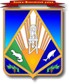 Муниципальное образованиеХанты-Мансийского автономного округа – ЮгрыХанты-Мансийский районКОНТРОЛЬНО - СЧЕТНАЯ ПАЛАТАХАНТЫ-МАНСИЙСКОГО РАЙОНАул. Гагарина, 214, г. Ханты-Мансийск,Ханты-Мансийский автономный округ  – Югра (Тюменская обл.), 628002тел.: (3467) 35-28-76, факс: 35-28-76E-mail: kspalata@hmrn.ruhttp:www.hmrn.ruГлаве сельского поселенияКрасноленинский,исполняющей полномочияпредседателя Совета депутатовсельского поселенияКрасноленинскийО.Б.Шамановой[Номер документа][Дата документа]Основные характеристики2020 год (оценка)2021 год2021 год2021 год2022 год2022 год2022 год2023 год2023 год2023 годОсновные характеристики2020 год (оценка)тыс. рублейк пред. году,               тыс. рублей% к пред. годутыс. рублейк пред. году,              тыс. рублей% к пред. годутыс. рублейк пред. году,            тыс. рублей% к пред. годуДоходы24 526,225 430,5904,33,725 536,9106,40,425 555,118,20,1Расходы27 110,025 430,5-1 679,5-6,225 536,9106,40,425 555,118,20,1Дефицит/Профицит-2 583,80,00,00,0Структура налоговых доходов бюджетаОценка ожидаемого исполнения доходов бюджета в 2020 году2021 год2021 год к оценке                    2020 года2021 год к оценке                    2020 года2022 год2023 годСтруктура налоговых доходов бюджетаОценка ожидаемого исполнения доходов бюджета в 2020 году2021 годабсолютные изменения(+;-) в %2022 год2023 годНалоговые доходы,в том числе6 726,26 531,9-194,3-2,96 481,96 481,9Налог на доходы                 физических лиц1 000,01 050,050,05,01 000,01 000,0Акцизы2 516,02 721,7205,78,22 721,72 721,7Налог на имущество физических лиц42,59,5-33,0-77,69,59,5Земельный налог3 130,02 713,0-417,0-13,32 713,02 713,0Транспортный налог14,714,70,00,014,714,7Госпошлина23,023,00,00,023,023,0Наименование доходовУдельный вес, %Удельный вес, %Удельный вес, %Удельный вес, %Удельный вес, %Наименование доходов2019 год оценка2021 год2022 год2023 годОтклонение 2021 года от 2019 годаНалоговые доходы,в том числе100,0100,0100,0100,0-Налог на доходыфизических лиц14,916,115,415,4-0,2Акцизы37,441,742,042,00,2Налог на имуществофизических лиц0,60,10,10,1-0,3Земельный налог46,541,541,941,90,002Транспортный налог0,20,20,20,20,0Госпошлина0,30,40,40,4Структураненалоговых доходов бюджетаОценка ожидаемого исполнения доходов бюджетав 2020 году2021 год2021 год к оценке 2020 года2021 год к оценке 2020 года2022 год2023 годСтруктураненалоговых доходов бюджетаОценка ожидаемого исполнения доходов бюджетав 2020 году2021 годабсолютные изменения (+;-)в %2022 год2023 годНеналоговые доходы, в том числе:670,0670,00,00,0670,0670,0доходы от использования имущества, находящегося в муниципальной собственности520,0520,00,00,0520,0520,0прочие доходы от оказания платных услуг, компенсации затрат государства150,0150,00,00,0150,0150,0Наименование доходовУдельный вес, %Удельный вес, %Удельный вес, %Удельный вес, %Удельный вес, %Наименование доходов2020 год оценка2021 год2022 год2023 годОтклонение 2021 года от 2020 годаНеналоговые доходы, в том числе:100,0100,0100,0100,0-доходы от использования имущества, находящегося в муниципальной собственности51,977,677,677,625,7прочие доходы от оказания платных услуг, компенсации затрат государства15,322,422,422,47,1Наименование доходов2020 год прогноз 2021 год 2022 год 2023 год Темпы роста (снижения),  тыс. рублей / %Темпы роста (снижения),  тыс. рублей / %Темпы роста (снижения),  тыс. рублей / %Наименование доходов2020 год прогноз 2021 год 2022 год 2023 год 2021 год к 2020 году2022 год к 2021 году2023 год к 2022 годуБезвозмездные поступления, в том числе17 130,018 228,618 385,018 403,21098,6/6,4156,4/0918,2/0,1Дотации бюджетам субъектов РФ и муниципальных образований14 396,217 910,318 066,718 070,13514,1/24,4156,4/0,93,4/0,02Иные межбюджетные трансферты233,0256,8256,8271,623,8/10,20,0/0,014,8/5,8Прочие безвозмездные поступления2 269,661,561,561,5-2208,1/-97,30,0/0,00,0/0,0Наименование муниципальной программы2021 год2022 год2023 годмуниципальные программы сельского поселения Красноленинскиймуниципальные программы сельского поселения Красноленинскиймуниципальные программы сельского поселения Красноленинскиймуниципальные программы сельского поселения Красноленинский«Энергосбережение и повышение энергетической эффективности                              сельского поселения Красноленинский на 2021– 2023 годы»52,810,010,0«Укрепление пожарной безопасности в сельском поселении                            Красноленинский на 2021-2023 годы»55,554,554,5«Комплексные  мероприятия по обеспечению                                                             согласия, гражданского единства, отдельных прав и законных                                      интересов граждан на территории сельского поселения                                                       Красноленинский на 2020 – 2024 годы»23,123,123,1«Управление муниципальными финансами  в сельском поселении Красноленинский на 2021-2023 годы»11 826,212 407,112 507,1«Развитие исторических и иных местных традиций в связи                                                      с юбилейными датами населенных пунктов в сельском поселении Красноленинский»300,00,00,0«Благоустройство населенных пунктов в сельском поселении                       Красноленинский   на 2021 - 2023 годы»1 260,9775,2997,1«Электроснабжение и повышение энергетической эффективности подведомственного  учреждения МКУК «Сельский  дом культуры п. Красноленинский» на 2020-2024 годы»15,015,015,0муниципальные программы Ханты-Мансийского районамуниципальные программы Ханты-Мансийского районамуниципальные программы Ханты-Мансийского районамуниципальные программы Ханты-Мансийского района«Повышение эффективности муниципального управления                                                 Ханты-Мансийского района на 2019-2022 годы» **10,810,810,8«Обеспечение экологической безопасности                                                                       Ханты-Мансийского района на 2019-2023 годы»0,60,60,6ИТОГО расходы по муниципальным программам13 544,913 296,313 618,2РАСХОДЫ ВСЕГО25 430,525 536,925 555,1Доля программных расходов, %53,352,153,3Непрограммные расходы11 885,612 240,611 936,9Наименование раздела2019 год оценка2019 год оценка2021 год2021 год2022 год2022 год2023 год2023 годНаименование разделатыс. рублейдоля, %тыс. рублейдоля, %тыс. рублейдоля, %тыс. рублейдоля, %Общегосударственные вопросы9 724,135,910 807,542,511 365,244,511 465,244,9Национальная оборона219,00,8245,41,0245,41,0260,21,0Национальная безопасность и правоохранительная деятельность104,40,4169,40,7160,40,6160,40,6Национальная экономика4 244,615,73 657,514,43 627,514,23 627,514,2Жилищно-коммунальное хозяйство2 869,010,61 461,85,71 739,16,81 824,07,1Охрана окружающей среды251,00,9260,60,0020,60,0020,60,002Образование0,00,00,00,00,00,00,00,0Культура и кинематография8 330,130,77 661,730,16 927,427,16 745,926,4Социальная политика249,80,9309,81,2309,81,2309,81,2Физическая культура и спорт1 118,04,11 116,74,41 161,44,51 161,44,5ИТОГО РАСХОДЫ27 110,0100,025 430,4100,025 536,9100,025 555,1100,0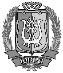 ПредседательДОКУМЕНТ ПОДПИСАНЭЛЕКТРОННОЙ ПОДПИСЬЮСертификат  [Номер сертификата 1]Владелец [Владелец сертификата 1]Действителен с [ДатаС 1] по [ДатаПо 1]О.А.Бурычкина